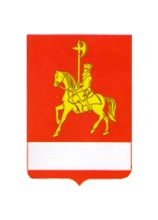 АДМИНИСТРАЦИЯ КАРАТУЗСКОГО РАЙОНАПОСТАНОВЛЕНИЕ16.11.2021	                                с. Каратузское 			                  № 937-пОб утверждении порядка и условия предоставления социальных выплат на строительство (приобретение) жилья молодым семьям и молодым специалистам, проживающим и работающим в Каратузском районе либо изъявившим желание переехать на постоянное место жительства в Каратузский район и работать в районе, в том числе перечня, форм и сроков предоставления документов, необходимых для получения указанных социальных выплат, и их возврата в случае нарушения и (или) несоблюдения условий, установленных при их предоставлении В соответствии со статьёй 179 Бюджетного кодекса Российской Федерации,  подпрограммой «Комплексное развитие сельских территорий» муниципальной программы «Развитие сельского хозяйства в Каратузском районе», утвержденной постановлением администрации Каратузского района от 31.10.2013 № 1126-п «Об утверждении муниципальной программы «Развитие сельского хозяйства в Каратузском районе», руководствуясь ст. 26-28 Устава муниципального образования «Каратузский район», ПОСТАНОВЛЯЮ:1. Утвердить «Порядок и условия предоставления социальных выплат на строительство (приобретение) жилья молодым семьям и молодым специалистам, проживающим и работающим в Каратузском районе либо изъявившим желание переехать на постоянное место жительства в Каратузский район и работать в районе, в том числе перечня, форм и сроков предоставления документов, необходимых для получения указанных социальных выплат, и их возврата в случае нарушения и (или) несоблюдения условий, установленных при их предоставлении» согласно приложению к настоящему постановлению.2. Постановление администрации Каратузского района от 15.05.2020 № 424-п «Об утверждении порядка и условия предоставления социальных выплат на строительство (приобретение) жилья молодым семьям и молодым специалистам, проживающим и работающим на селе либо изъявившим желание переехать на постоянное место жительства в сельскую местность и работать там, в том числе перечня, форм и сроков предоставления документов, необходимых для получения указанных социальных выплат, и их возврата в случае нарушения и (или) несоблюдения условий, установленных при их предоставлении» считать утратившим силу.3. Контроль за исполнением настоящего постановления возложить на начальника отдела сельского хозяйства администрации Каратузского района В.В. Дмитриева. 4. Постановление вступает в силу в день, следующий за днём его официального опубликования в периодическом печатном издании Вести муниципального образования «Каратузский район».Глава района                                                                                      К.А. ТюнинПорядок и условия предоставления социальных выплат на строительство (приобретение) жилья молодым семьям и молодым специалистам, проживающим и работающим в Каратузском районе либо изъявившим желание переехать на постоянное место жительства в Каратузском районе и работать там, в том числе перечня, форм и сроков предоставления документов, необходимых для получения указанных социальных выплат, и их возврата в случае нарушения и (или) несоблюдения условий, установленных при их предоставлении1. Порядок и условия предоставления социальных выплат на строительство (приобретение) жилья молодым семьям и молодым специалистам, проживающим и работающим на селе либо изъявившим желание переехать на постоянное место жительства в сельскую местность и работать там, в том числе перечень, формы и сроки представления документов, необходимых для получения указанных выплат, и их возврата в случае нарушения и (или) несоблюдения условий, установленных при их предоставлении (далее - Порядок), определяет процедуру и условия предоставления социальных выплат на строительство (приобретение) жилья молодым семьям и молодым специалистам, проживающим и работающим на селе либо изъявившим желание переехать на постоянное место жительства в сельскую местность и работать там (далее - социальная выплата), являющимся участниками подпрограммы "Комплексное развитие сельских территорий" муниципальной программы «Развитие сельского хозяйства в Каратузском районе», утвержденной постановлением администрации Каратузского района от 31.10.2013 № 1126-п (далее - Подпрограмма, Участник подпрограммы), в том числе устанавливает перечень, формы и сроки представления документов, необходимых для получения Социальных выплат, и их возврата в случае нарушения и (или) несоблюдения условий, установленных при их предоставлении.2. Используемые в настоящем Порядке понятия применяются в значениях, предусмотренных Законом Красноярского края от 21.02.2006 № 17-4487 "О государственной поддержке агропромышленного комплекса края и развития сельских территорий края".3. Социальная выплата Участнику подпрограммы предоставляется в безналичном порядке путем зачисления средств социальной выплаты на банковский счет по обслуживанию социальных выплат (далее - счет), открытый в выбранной Участнику подпрограммы кредитной организации (далее - банк), заключившей с администрацией Каратузского района (далее - администрация) соглашение о порядке обслуживания средств, направленных на социальные выплаты (далее - соглашение).4. Участник подпрограммы в течение 10 рабочих дней с момента выдачи ему свидетельства о предоставлении социальной выплаты, но не позднее 1 декабря текущего года, представляет его в банк для заключения договора банковского счета и вносит собственные и (или) заемные средства в размере части стоимости строительства (приобретения) жилья, не обеспеченной Социальными выплатами.5. Администрация в течение 3 рабочих дней с даты получения уведомления из банка об открытии счетов Участникам подпрограммы, составляет сводную справку-расчет размера социальных выплат по форме согласно приложению к Порядку и направляет ее в финансовое управление администрации Каратузского района для зачисления бюджетных средств на лицевой счет администрации, для последующего перечисления социальных выплат на счета Участников подпрограммы.5.1. Социальные выплаты могут быть направлены:а) на строительство жилого дома (квартиры), реконструкцию путем пристраивания жилого помещения к имеющемуся жилому дому, в том числе на завершение ранее начатого строительства жилого дома (квартиры) в сельской местности, в которой Участник подпрограммы работает или изъявил желание работать. При завершении ранее начатого строительства жилого дома (квартиры) размер социальной выплаты ограничивается остатком сметной стоимости строительства жилого дома (квартиры);б) на участие в долевом строительстве многоквартирного дома в сельской местности, в которой Участник подпрограммы работает или изъявил желание работать;в) на приобретение жилого дома (квартиры) в сельской местности, в которой Участник подпрограммы работает или изъявил желание работать. социальная выплата не может быть использована на приобретение жилого дома (квартиры) у близких родственников (супруга (супруги), дедушки (бабушки), родителей, детей, полнородных и неполнородных братьев и сестер), а также на приобретение жилого дома (квартиры), в которой Участник подпрограммы постоянно проживает;г) на погашение основного долга и уплату процентов по ипотечному кредиту, полученному в кредитной организации, и (или) займу, привлеченного у юридического лица на строительство (приобретение) жилого дома (квартиры) в сельской местности при условии признания Участника подпрограммы на дату заключения соответствующего кредитного договора (договора займа) имеющим право на получение социальной выплаты. При этом размер социальной выплаты ограничивается суммой остатка основного долга и остатка задолженности по выплате процентов за пользование кредитом (займом).5.2. Жилой дом (квартира), на строительство (приобретение) которого предоставляется социальная выплата, должен быть:а) пригодным для постоянного проживания;б) обеспечен централизованными или автономными инженерными системами (электроосвещение, водоснабжение, водоотведение, отопление);в) площадью жилого помещения не меньше учетной нормы площади жилого помещения в расчете на 1 члена семьи, установленной органом местного самоуправления.Соответствие жилого дома (квартиры) указанным требованиям устанавливается комиссией, созданной органом местного самоуправления в соответствии с Постановлением Правительства Российской Федерации от 28.01.2006 № 47 "Об утверждении Положения о признании помещения жилым помещением, жилого помещения непригодным для проживания, многоквартирного дома аварийным и подлежащим сносу или реконструкции, садового дома жилым домом и жилого дома садовым домом".5.3. В рамках участия в подпрограмме получатель социальной выплаты вправе осуществить строительство (приобретение) жилого дома (квартиры) сверх размера общей площади жилого помещения, установленного в соответствии с пунктом 4.2 Порядка выдачи, ведения учета, замены и сдачи свидетельства о предоставлении социальной выплаты на строительство (приобретение) жилья в сельской местности гражданам, проживающим на сельских территориях, молодым семьям и молодым специалистам, проживающим и работающим на селе либо изъявившим желание переехать на постоянное место жительства в сельскую местность и работать там, перечня, форм и сроков представления документов, необходимых для выдачи, замены и сдачи свидетельств.5.4. Размер социальных выплат подлежит пересчету, если общая площадь построенного (приобретенного) жилого дома (квартиры) меньше площади, установленной для семей разной численности, используемая для определения расчетной стоимости строительства (приобретения) жилья. Пересчет производится исходя из фактически построенной (приобретенной) площади жилого дома (квартиры).5.5. Жилой дом (квартира), построенный (приобретенный) с использованием социальных выплат, оформляется в общую долевую собственность всех членов семьи, участвовавших в мероприятии, в равных долях, не позднее чем в течение 14 месяцев (при приобретении) и не позднее чем в течение трех лет (при строительстве) с даты предоставления социальной выплаты. В случае несоблюдения указанного срока администрация истребует от  Участника подпрограммы  социальную выплату в районный бюджет в полном объеме.В случае использования для строительства (приобретения) жилья ипотечного жилищного кредита (займа) допускается оформление построенного (приобретенного) жилого помещения в собственность одного из супругов или обоих супругов. При этом лицо (лица), на чье имя оформлено право собственности на жилое помещение, представляет в администрацию обязательство о переоформлении построенного (приобретенного) жилого помещения в общую долевую собственность всех членов семьи в равных долях после снятия обременения.В случае использования для строительства (приобретения) жилья средств (части средств) материнского (семейного) капитала оформление построенного (приобретенного) жилого помещения в собственность осуществляется в порядке, установленном Постановлением Правительства Российской Федерации от 12.12.2007 № 862 "О Правилах направления средств (части средств) материнского (семейного) капитала на улучшение жилищных условий".6. Для перечисления средств социальной выплаты со счета на строительство (приобретение) жилья  Участник подпрограммы подает лично, посредством почтовой связи или в электронной форме заверенные усиленной квалифицированной электронной подписью в соответствии с требованиями Федерального закона от 06.04.2011 № 63-ФЗ "Об электронной подписи" или простой электронной подписью, если идентификация и аутентификация заявителя осуществляется с использованием единой системы идентификации и аутентификации при условии, что при выдаче ключа простой электронной подписи личность заявителя установлена при личном приеме в соответствии с Постановлением Правительства Российской Федерации от 25.01.2013 № 33 "Об использовании простой электронной подписи при оказании государственных и муниципальных услуг", в администрацию следующие документы:а) при приобретении жилого помещения:копию договора купли-продажи жилого помещения;копию выписки из единого государственного реестра недвижимости о государственной регистрации права собственности на приобретенное жилое помещение;копию заключения об оценке соответствия помещения (многоквартирного дома) требованиям, установленным в Положении о признании помещения жилым помещением, жилого помещения непригодным для проживания, многоквартирного дома аварийным и подлежащим сносу или реконструкции, садового дома жилым домом и жилого дома садовым домом, выданного в соответствии с Положением, утвержденным Постановлением Правительства Российской Федерации от 28.01.2006 № 47;б) при строительстве жилого дома (создании объекта индивидуального жилищного строительства или пристроенного жилого помещения к имеющемуся жилому дому в сельской местности, в том числе при завершении ранее начатого строительства жилого дома) подрядным способом:копию договора подряда на строительство жилого дома;копию выписки из единого государственного реестра недвижимости о государственной регистрации права собственности или договора аренды на земельный участок, предоставленный для строительства;копию разрешения на строительство или уведомления о соответствии указанных в уведомлении о планируемых строительстве или реконструкции объекта индивидуального жилищного строительства или садового дома параметров объекта индивидуального жилищного строительства или садового дома установленным параметрам и допустимости размещения объекта индивидуального жилищного строительства или садового дома на земельном участке, выданного уполномоченным органом местного самоуправления (при наличии);копию локальной сметы либо локального сметного расчета или других форм сметной документации, в которых указаны объемы и стоимость планируемых к исполнению строительных работ;копии документов, подтверждающих объем и стоимость выполненных строительных работ, по формам № КС-2 "Акт о приемке выполненных работ" (далее - форма № КС-2) и № КС-3 "Справка о стоимости выполненных работ и затрат" (далее - форма № КС-3), утвержденным Постановлением Государственного комитета Российской Федерации по статистике от 11.11.1999 № 100, либо по формам, утвержденным в соответствии со статьей 9 Федерального закона от 06.12.2011 № 402-ФЗ "О бухгалтерском учете" (далее - формы, утвержденные в соответствии с Федеральным законом № 402-ФЗ);в) при строительстве жилого дома (создании объекта индивидуального жилищного строительства или пристроенного жилого помещения к имеющемуся жилому дому в сельской местности, в том числе при завершении ранее начатого строительства жилого дома) собственными силами Участника подпрограммы:копию локальной сметы либо локального сметного расчета или других форм сметной документации, в которых указаны объемы и стоимость планируемых к исполнению строительных работ;копию выписки из единого государственного реестра недвижимости о государственной регистрации права собственности или аренды на земельный участок, предоставленный для строительства;копию разрешения на строительство или уведомления о соответствии указанных в уведомлении о планируемых строительстве или реконструкции объекта индивидуального жилищного строительства или садового дома параметров объекта индивидуального жилищного строительства или садового дома установленным параметрам и допустимости размещения объекта индивидуального жилищного строительства или садового дома на земельном участке, выданного уполномоченным органом местного самоуправления (при наличии);копии договоров купли-продажи и (или) счетов на оплату материалов и оборудования, используемых при строительстве жилого дома и указанных в локальной смете либо локальном сметном расчете или других формах сметной документации, в которых указаны объемы и стоимость планируемых к исполнению строительных работ;копию договора подряда на выполнение отдельных строительных работ (при наличии), а также формы № КС-2 и № КС-3 на эти работы либо формы, утвержденные в соответствии с Федеральным законом № 402-ФЗ;копии документов, подтверждающих затраты на транспортировку материалов и оборудования, используемых при строительстве жилого дома, включенных в локальную смету и (или) локальный сметный расчет или в другие формы сметной документации, в которых указаны объемы и стоимость планируемых к исполнению строительных работ;г) при участии в долевом строительстве жилых домов (квартир) в сельской местности:копию договора о долевом участии в строительстве жилого дома (квартиры), зарегистрированного в органе, осуществляющем государственную регистрацию прав на недвижимое имущество и сделок с ним;д) при уплате первоначального взноса, а также погашении основного долга и уплате процентов по жилищному кредиту (займу), в том числе ипотечному:копию договора о жилищном кредите (займе), в том числе ипотечном, и приложений к нему;справку кредитной организации (заимодавца), предоставившей жилищный кредит (заем), в том числе ипотечный, об остатке суммы основного долга и остатке задолженности по выплате процентов за пользование ипотечным жилищным кредитом (займом);копию договора купли-продажи жилого помещения или жилого дома;копию выписки из единого государственного реестра недвижимости о государственной регистрации права собственности на приобретенное жилое помещение или жилой дом.Копии документов представляются вместе с оригиналами для удостоверения их идентичности (о чем делается отметка лицом, осуществляющим прием документов) (за исключением документов, представленных в электронной форме).В случае если Участник подпрограммы не представил по собственной инициативе документы, указанные в абзацах третьем, четвертом подпункта "а", абзаце третьем, четвертом подпункта "б", абзаце третьем, четвертом подпункта "в", абзаце пятом подпункта "д" настоящего пункта, администрация в течение 10 рабочих дней запрашивает их в порядке межведомственного информационного взаимодействия в соответствии с Федеральным законом от 27.07.2010 № 210-ФЗ "Об организации предоставления государственных и муниципальных услуг".В случае представления документов в электронной форме, подписанных простой электронной подписью или усиленной квалифицированной электронной подписью, администрация проводит процедуру проверки подлинности простой электронной подписи или действительности усиленной квалифицированной электронной подписи, с использованием которых подписаны электронные документы, в течение 2 рабочих дней со дня поступления документов. В случае выявления несоблюдения установленных условий признания ее подлинности или действительности администрация в течение 3 дней со дня завершения проведения указанной проверки принимает решение об отказе в приеме к рассмотрению представленных заявления и документов и направляет заявителю уведомление об этом в электронной форме. В уведомлении указываются пункты статьи 11 Федерального закона от 06.04.2011 № 63-ФЗ "Об электронной подписи", которые послужили основанием для принятия решения об отказе в приеме к рассмотрению представленных заявления и документов. 7. Администрация в течение 10 рабочих дней проверяет поступившие от Участника подпрограммы документы, указанные в пункте 6 Порядка, и при условии соответствия указанных в них сведений целевому назначению предоставляемой социальной выплаты уведомляет банк о перечислении средств социальных выплат со счета:продавцу, указанному в договоре купли-продажи, на основании которого осуществлена государственная регистрация права собственности на приобретаемое жилое помещение;исполнителю (подрядчику), указанному в договоре подряда на строительство жилого дома для получателя социальной выплаты либо на выполнение отдельных строительных работ (при наличии);на счет эскроу, указанный в договоре участия в долевом строительстве жилых домов (квартир), в котором Участник подпрограммы является участником долевого строительства, оформленном в соответствии с требованиями Федерального закона от 30.12.2004 № 214-ФЗ "Об участии в долевом строительстве многоквартирных домов и иных объектов недвижимости и о внесении изменений в некоторые законодательные акты Российской Федерации";продавцу, указанному в договоре купли-продажи материалов, оборудования для строительства жилого дома собственными силами получателя социальной выплаты и (или) исполнителю работ (услуг), указанному в документах, осуществляющему транспортировку материалов и оборудования, используемых при строительстве жилого дома, включенных в локальную смету либо локальный сметный расчет, или другие формы сметной документации, в которых указаны объемы и стоимость планируемых к исполнению строительных работ;кредитной организации или юридическому лицу, указанным в кредитном договоре (договоре займа) о предоставлении гражданину кредита (займа) на строительство (приобретение) жилья, в том числе ипотечного.При выявлении в документах, указанных в пункте 6 Порядка, сведений, не соответствующих сведениям, содержащимся в свидетельствах, администрация в течение 10 рабочих дней направляет Участнику подпрограммы уведомление об отказе в перечислении средств социальных выплат со счета получателям средств с указанием причин отказа.8. В случае установления факта нарушения Участником подпрограммы условий, установленных при предоставлении социальной выплаты, представления им недостоверных сведений, содержащихся в документах, представленных для получения социальной выплаты, администрация в течение 30 рабочих дней со дня установления факта нарушения Участником подпрограммы условий предоставления социальной выплаты или представления им недостоверных сведений принимает в форме приказа решение о применении к Участнику подпрограммы мер ответственности в виде возврата полученных сумм социальной выплаты в доход районного бюджета за период, в котором были допущены нарушения или представлены недостоверные сведения, и в течение 10 рабочих дней со дня издания рапоряжения направляет посредством почтового отправления либо в электронной форме письменное уведомление (требование) о возврате полученных сумм социальной выплаты в доход районного бюджета.Участник подпрограммы в течение 10 рабочих дней с момента получения уведомления (требования) обязан произвести возврат в доход районного бюджета полученных сумм Социальной выплаты, указанных в уведомлении (требовании), в полном объеме.Приложениек Порядкуи условия предоставлениясоциальных выплат на строительство(приобретение) жилья молодымсемьям и молодым специалистам,проживающим и работающимв Каратузском районе либо изъявившимжелание переехать на постоянноеместо жительства в Каратузский район и работать в районе, в томчисле перечень, формы и срокипредставления документов, необходимыхдля получения указанных выплат,и их возврата в случае нарушенияи (или) несоблюдения условий,установленных при их предоставлении                                               УТВЕРЖДАЮ                                               Глава района                                               _______________ И.О. Фамилия                                               "__" _______________ 20__ г.Сводная справка-расчетразмера социальных выплат на строительство (приобретение)жилья молодым семьям и молодым специалистам, проживающими работающим в Каратузском районе либо изъявившим желание переехатьна постоянное место жительства в Каратузском районе и работать в районена ___________ 20__ г._________________________________ _______________ ____________________(должность лица, сформировавшего    (подпись)             (ФИО)        справку-расчет)Приложение  к постановлению администрации Каратузского района  от  16.11.2021 № 937-п№ п/пНаименование муниципального образования сельского населенного пунктаФИО участника мероприятияКоличество членов семьи участника мероприятия, чел.Размер общей площади жилого помещения для расчета размера социальной выплаты, кв. мСредняя рыночная стоимость 1 м2 общей площади жилья (строительство, приобретение) для расчета размера социальной выплаты, руб.Расчетная стоимость строительства (приобретения) жилья, руб.Размер социальной выплаты за счет средств, руб.:Размер социальной выплаты за счет средств, руб.:№ п/пНаименование муниципального образования сельского населенного пунктаФИО участника мероприятияКоличество членов семьи участника мероприятия, чел.Размер общей площади жилого помещения для расчета размера социальной выплаты, кв. мСредняя рыночная стоимость 1 м2 общей площади жилья (строительство, приобретение) для расчета размера социальной выплаты, руб.Расчетная стоимость строительства (приобретения) жилья, руб.краевого бюджетарайонного бюджета123456789Всего